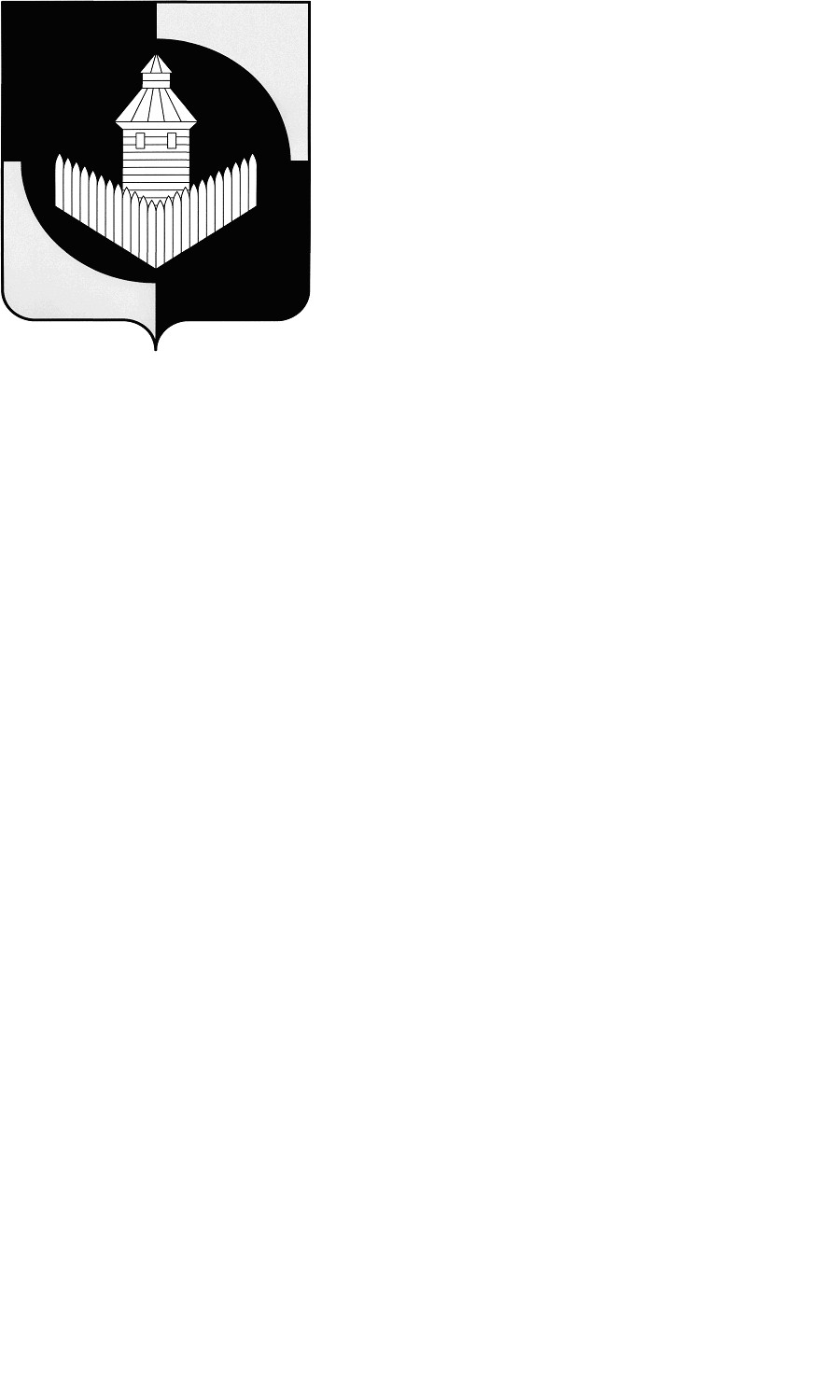 РОССИЙСКАЯ ФЕДЕРАЦИЯАДМИНИСТРАЦИЯ  ЛАРИНСКОГО  СЕЛЬСКОГО ПОСЕЛЕНИЯ  МОУЙСКОГО МУНИЦИПАЛЬНОГО РАЙОНА ЧЕЛЯБИНСКОЙ ОБЛАСТИПОСТАНОВЛЕНИЕ« 22 »  07. 2020г.                                                          № 29с. Ларино О реализации системы обращения с твердыми коммунальными отходами на территории Ларинского СПВ соответствии с решением Законодательного собрания  Челябинской области№2/4 от 20.02.2019г., в целях реализации ФЗ №89 от 24.06.1998г, в редакции со вступающими в силу изменениями с 1 января 2019г., Постановлением Администрации Уйского муниципального района №418 от 07.05.2019г. для реализации системы обращения с твердыми коммунальными отходамиПОСТАНОВЛЯЮ:Утвердить реестр  мест (площадок) накопления твердых коммунальных отходов по Ларинскому сельскому поселению (приложение №1).2. Подготовить проектно-сметную документацию для подготовки площадок в соответствии с Правилами обустройства мест (площадок) накопления твердых коммунальных отходов, утвержденных постановлением Правительства Российской Федерации от 31.08.2018г. №1039 «Об утверждении правил обустройства мест (площадок) накопления твердых коммунальных отходов и ведения их реестра»3. Контроль за исполнением данного Постановления оставляя за собой.Глава Ларинского сельского поселения                                                                        Р.Р. Зинатуллин    Приложение №1№ п/пДанные о нахождении мест (площадок)накопление ТКОДанные о нахождении мест (площадок)накопление ТКОТехнические характеристики мест (площадок) накопления ТКОТехнические характеристики мест (площадок) накопления ТКОТехнические характеристики мест (площадок) накопления ТКОТехнические характеристики мест (площадок) накопления ТКОТехнические характеристики мест (площадок) накопления ТКОДанные об источниках образования ТКО(которые складируются)№ п/пАдресГеографические координатыИспользуемое покрытиеПлощадь Кв.м.Количество контейнеров с указанием объема, куб.мКоличество контейнеров с указанием объема, куб.мКоличество контейнеров с указанием объема, куб.мДанные об источниках образования ТКО(которые складируются)№ п/пАдресГеографические координатыИспользуемое покрытиеПлощадь Кв.м.1,188Данные об источниках образования ТКО(которые складируются)№ п/пАдресГеографические координатыИспользуемое покрытиеПлощадь Кв.м.Данные об источниках образования ТКО(которые складируются)1с. Ларино, ул. Садовая,д.9а54,5658959,944527Покрытие отсутствует7,533Жилищные2С. Ларино, ул. Садовая,д.2054,56477759,94449Покрытие отс.7,533Жилищные3С.Ларино, ул. Советская,д.8454,563259,942017Покрытие отс.7,533жилищные4С.Ларино, ул. Советская, д.59а54,57300259,949136Покрытие отс.7,533Жилищные5С. Ларино, ул.Советская, д.40Б54,57504559,950917Покрытие отс.7,533Жилищные6 С.Ларино, ул. Сокольная,д.6а54,57797559,952255Покрытие отс.7,533Жилищные7С. Ларино, ул. Советская, д.25Б54,57804359,952062Покрытие отс.7,533Жилищные8С. Ларино, ул. Лесная,д.9Б54,57809359,961729Покрытие отс.7,533Жилищные9С.Ларино, ул. Тополиная,д.6а54,57453959,961745Покрытие отс.33Жилищные10С. Ларино, ул. Геологов,д.9а54,57308959,95682Покрытие отс.7,533Жилищные11С.Ларино, ул.Строителей,д.11а54,56718359,949715Покрытие отс.7,533Жилищные12С. Ларино, ул. Садовая,д.7Б54,56664259,946475Покрытие отс.7,533Жилищные13 Д. Кочнево, ул. Молодежная, д.16а54,53104559,954777Покрытие отс.81Жилищные